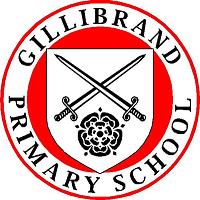 GILLIBRAND PRIMARY SCHOOL – TERM DATES 2021/2022AUTUMN TERM 2021AUTUMN TERM 2021Staff INSET DayWednesday 1st September 2021Term beginsThursday 2nd September 2021Half Term HolidayMonday 25th October - Friday 29th October 2021Re-open onMonday 1st November 2021Staff INSET DayFriday 12th November 2021Close for ChristmasFriday 17th December 2021 at 2.10pmSPRING TERM 2022SPRING TERM 2022Term beginsTuesday 4th January 2022Half Term HolidayMonday 14th February – Friday 18th February 2022Staff INSET DayMonday 21st  February 2022Re-open onTuesday 22nd February 2022Close for EasterFriday 1st April 2022 at 3.10pmSUMMER TERM 2022SUMMER TERM 2022Term beginsTuesday 19th April 2022Bank Holiday Monday 2nd  May 2022Half Term HolidayMonday 30th May – Friday 3rd June 2022Staff INSET DaysMonday 6th –Tuesday 7th June 2022Re-open on Wednesday 8th June 2022Close for Summer Friday 22nd July 2022 at 2.10pm